SS PETER AND PAUL CATHOLIC PRIMARY SCHOOLAssessment Rationale Policy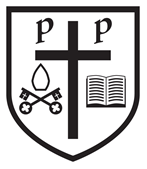 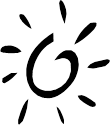 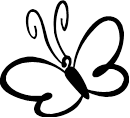 Date of publication:		15 June 2018Reviewed 				10th June 2020Adopted at Governors: 	30th June 2020Date for Review: 		June 2022 StatementWith Jesus as our guide, we learn, pray and live together, in a safe and happy way.ASSESSMENT RATIONALEAssessment is a continuous process which is integral to, and informs teaching and learning, allowing pupils to reach their full potential and to promote better than expected progress for individuals, groups and cohorts;Assessment is fit for purpose and provides clear, reliable information about a pupil’s knowledge and understanding of key concepts and skills and the depth of that knowledge and understanding; Assessment provides school with the information needed to monitor and support pupil progress, attainment and wider outcomes.SS Peter and Paul is a community centred in Christ where education is child focused and based on the belief that our lives should reflect his teachings.May God give you the power throughhis spirit for your hidden self to growstrong so that Christ may live in yourheart.Ephesians 3:16 19Aims of the policy Our assessment system aims to:  Be inclusive of all abilities and recognise the positive achievements of every child, identifying what they need to do next in order to make maximum progress in their learning;  Gather information about the performance of individual children, groups and cohorts in order to internally track attainment and progress for all children, groups and cohorts;  Inform teachers’ planning so that teaching and learning meet the learning needs of all children;  Have a consistent approach that measures school progress against national standards;  Gather information to inform the school’s strategic planning;  Inform the Governing Body of the school’s standards and achievements;  Involve parents in their pupils’ progress.Therefore, we believe: assessment should arise from the everyday classroom learning experiences of students; assessment should inform planning and teaching and therefore enhance learning.At SS Peter and Paul we recognise that each child is unique with innate gifts from God. We provide a friendly, caring, learning environment, which fosters the development of every child, challenging them to fulfil their potential in the pursuit of excellence. Therefore, we believe:assessment is the process of collecting, recording and analysing information about student progress towards achievement of the curriculum outcomes;assessment may be formative, summative or diagnostic;assessment is embedded into the curriculum and everyday learning practice of students and teachers, and therefore is an intrinsic part of the teaching learning process;assessment should enhance the self-esteem and motivation of the individual student;assessment is a continuous, dynamic and varied process that utilises a range of strategies which fall on a continuum ranging from least formal to most formal.At SS Peter and Paul, students develop a sense of social responsibility through self-discipline, respect and consideration for others.Therefore, we believe: assessment should recognise and value the diverse backgrounds and experiences of the students; the communication of student achievement should be disclosed when professionally appropriate;peer assessment is a valid and valuable part of the assessment process. Children need to be taught to understand the role and responsibilities they have when assessing peers.The SS Peter and Paul community values partnership. Communication is the keystone of this relationship. We form strong links between students, staff, families, Parish and the wider community.Therefore, we believe:assessment is the continual measurement of student learning and development which involves students, parents and teachers;teachers are responsible for communicating honestly with parents about student achievement;parents, as the primary educators of their children, have a vital role to play in the assessment process.GOALSAt SS Peter and Paul we aim to:relate assessment to the stated outcomes of the curriculum;reflect the complexity of student learning and the full range of curriculum outcomes;provide students with more than one opportunity to demonstrate the achievement of learning outcomes;be sensitive to gender, culture, linguistic background, physical disability, learning disability and socio-economic status ;make assessment a cooperative venture; and encourage and enable students to undertake self-assessment throughout their schooling, setting goals accordingly.IMPLEMENTATIONConfidentialityClass teachers gather a large amount of information about their students. All information on individual students’ performance is to be treated confidentially. Information gained through assessment data should, therefore, only be discussed when professionally appropriate and only to those directly involved.